Schaue dir die Sequenz über den wilden Tabak an und bringe die folgenden Aussagen in die richtige Reihenfolge. Skizziere den Vorgang und nummeriere deine Zeichnung, so dass eine Legende entsteht. Der gegen Nikotin immune Tabakschwärmer schlüpft. Der wilde Tabak erblickt das Licht der Welt. Der wilde Tabak produziert stumme Schreie (Duftalarm).Die Tabakschwärmer-Raupe frisst Tabak. Die Schädlinge ziehen vergiftet von dannen. Die Weichwanzen saugen die Raupen aus. Die Wurzeln produzieren Nikotin und liefern es an die Blätter. Ein Grashüpfer frisst Blätter. Ein Signal geht an die Wurzeln.  Weichwanzen werden vom Duft angelockt und besteigen die Pflanze. 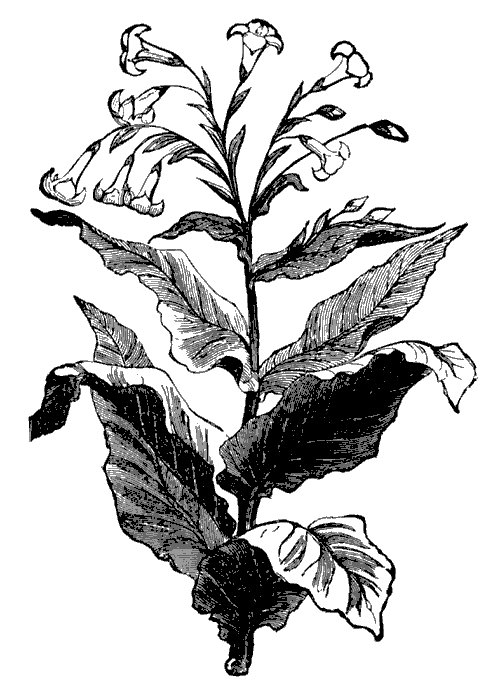 